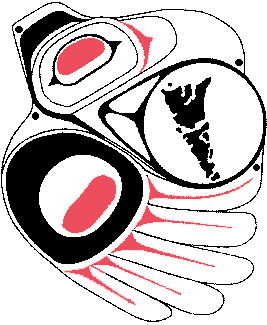 School District No.50, Haida Gwaii	   The Robert Davidson Scholarship The purpose of the Robert Davidson Scholarship is to acknowledge and encourage the post-secondary pursuits for people of Haida ancestry.The Scholarship shall be awarded under the following criteria:Two Robert Davidson Scholarships in the amount of two thousand five hundred dollars ($2500.00) each may be awarded to a qualified graduating Grade 12 student of Haida ancestry from School District 50; one award for George M. Dawson and one award for Queen Charlotte Secondary. To obtain the Scholarship, qualifying candidates must enroll in and attend a full program in a credited post-secondary institution or a training program that requires secondary school graduation. Preference will be given to a student graduating from a School District 50 Secondary School and registered as a grade 12 student for a period of not less than four consecutive months.Candidates must have achieved an average letter grade over the graduation program of at least a C+, and completed graduation requirements by August of their graduation year.Preference will be given to a student who has indicated a strong interest in further education in: education, business, art, governance, law, language and cultural studies.Consideration will be given to involvement in school and community activities.The student must be a Canadian citizen or permanent resident.The applicant must complete the application form (available through schools, SD50 website or OMVC Education Department) with the following supporting attachments; (a) a final transcript of your grades, with interims for the final semester; (b) a typed one page statement supporting your application, including immediate future plans; (c) Three letters of support and one letter of recommendation from your school.